Love Pulse Energy is a new form of energy I have been working with for the last couple of months.This energy is directly mentored by me with the student online and through email.It is best to email me at David@ReikiAccess.comI recommend that you have access to my website ReikiAccess.comYou must be a Usui Reiki Master/Teacher to begin the process to receive this attunement.Preparation is done in stages:View the Movie “The Power of the Heart” see Resources on ReikiAccess.comJoin my Facebook Page “Power in the Heart” see Resources on ReikiAccess.com and view all imagesListen in Meditation from the website “Life Flow” see Resources on ReikiAccess.com we will work at aligning you to the vibrational energy of mother earthTake “The Chakra Test” see Resources on ReikiAccess.com to find if there are any of your chakras out of balance.  We will work at balancing them and ask that you join the yahoo group “Reiki Rainbows” to help all chakras to be cleared and balanced.Attunement done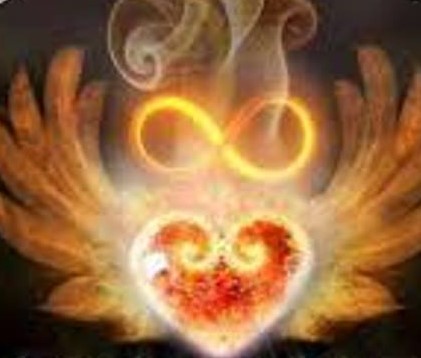 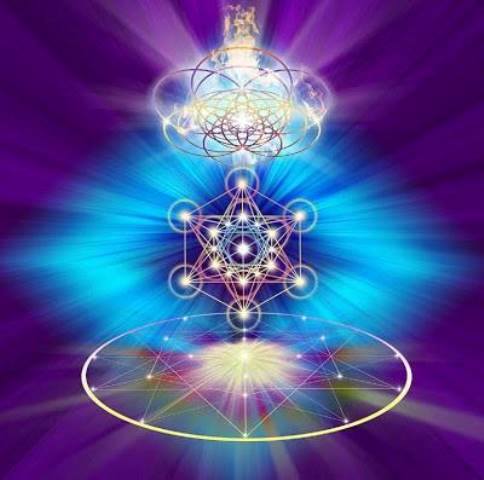 